Boerne Champion FFA Booster Club Scholarship Guidelines Description: The Boerne Champion High School FFA Booster Club (CHS FFA Booster Club) will award up to two (2) - $1,000 scholarships to Boerne Champion graduating seniors in recognition of service, leadership and academics for the purpose of encouraging  the recipient to continue their education at a Junior College, Trade School, or University. Deadline: April 1, 2021- 12:00pm. (No Exceptions). Application should be turned in to Ms. Thornton or Mrs. WaltmanScholarship Selection Committee: The Scholarship Committee will consist of local community members. The committee will review applications with all personal identifying information removed (name, address, etc.) to guarantee applicant anonymity. Application Requirements 1. Applicant must be a graduating senior in good standing at Boerne Champion High School and must have attended CHS for his/her entire senior year. 2. Applicant must have been a member of the CHS FFA Chapter, and one parent/guardian must have been a member of the CHS FFA Booster Club during the applicant’s senior year. 3. Applicant must have maintained a high school GPA of 2.75 or higher and must include a copy of his/her transcript with the application. 4. Applicant must submit two (2) Letters of Recommendation from the following. (Out of courtesy, applicant should give two (2) weeks’ notice to those writing letters of recommendation.) Teacher or AdministratorEmployerCommunity MemberClub, Athletic, or Other Organization Leader/ Sponsor / Coach5. Applicant must submit a Resume with all activities, beginning in his/her freshman year, listed chronologically. Include the following: a. FFA related activities. b. Other school-related or community activities: clubs, athletics, scholastic competitions, student council, National Honor Society (NHS), 4-H, church activities, service organizations, etc. c. All leadership positions and any special recognition or awards received while active in the activities listed above. d. Employment experience. 6. Applicant must submit an essay, typed or computer-generated, of 250 words or less, in response to the following prompt: “What impact has your involvement in FFA had upon your life?” Incomplete applications will not be considered for award. Submitted applications will not be returned to applicants and will be destroyed after the evaluation process is complete.Boerne Champion High School FFA Booster Club Scholarship Application Please type or print neatly in black or blue ink. Complete application is due to the Ms. Thornton or Mrs. Waltman by 12pm April 1 Name:  __________________________________________________Parent/Guardian Name:  ___________________________________Address: _________________________________________________  Contact Number: __________________________________________  E-Mail Address:  ___________________________________________College(s)/Trade School(s) Planning to Attend: _______________________________________________Grade Point Average (GPA): _____________Graduation Date:  _____________________I have been a member of the FFA for the past (check one): One Year Two Years Three YearsFour Years __________________________________________________________________________________________ Signature of Applicant 								Date Counselor’s Office Use Only: 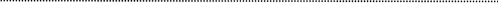 GPA Verified: Disciplinary Actions: Date Received: Counselor Signature: 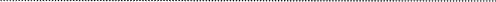 Application Checklist Include the following to ensure complete application. o Scholarship Applicationo High School Transcript o Two Letters of Recommendation (See Guidelines.) o Resume (See Guidelines.) o Essay, 250 words or less (See question.)